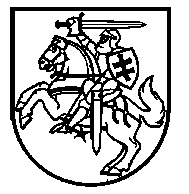 LIETUVOS RESPUBLIKOS VIDAUS REIKALŲ MINISTRASĮSAKYMASDĖL LIETUVOS RESPUBLIKOS VIDAUS REIKALŲ MINISTRO 2008 M. BIRŽELIO 16 D. ĮSAKYMO NR. 1V-230 „DĖL VIDAUS TARNYBOS SISTEMOS PAREIGŪNŲ PRIVALOMŲ PERIODINIŲ PROFILAKTINIŲ SVEIKATOS PATIKRINIMŲ TVARKOS APRAŠO PATVIRTINIMO“ PAKEITIMO2020 m. gruodžio 4 d. Nr. 1V-1253VilniusPakeičiu Vidaus tarnybos sistemos pareigūnų privalomų periodinių profilaktinių sveikatos patikrinimų tvarkos aprašą, patvirtintą Lietuvos Respublikos vidaus reikalų ministro 2008 m. birželio 16 d. įsakymu Nr. 1V-230 „Dėl Vidaus tarnybos sistemos pareigūnų privalomų periodinių profilaktinių sveikatos patikrinimų tvarkos aprašo patvirtinimo“ ir 2 priedą išdėstau nauja redakcija (pridedama).L. e. vidaus reikalų ministro pareigas     			                                  Rita TamašunienėVidaus tarnybos sistemos pareigūnų privalomų periodinių profilaktinių sveikatos patikrinimų tvarkos aprašo 2 priedasVIDAUS TARNYBOS SISTEMOS PAREIGŪNŲ, VEIKIAMŲ GALIMOS PROFESINĖS RIZIKOS VEIKSNIŲ, PRIVALOMŲ SVEIKATOS PATIKRINIMŲ MASTAS IR PERIODIŠKUMAS1 Šeimos gydytojas atlieka sveikatos patikrinimą pagal Vidaus tarnybos sistemos pareigūnų privalomų periodinių profilaktinių sveikatos patikrinimų tvarkos aprašo 1 priede nustatytą sveikatos patikrinimo mastą. Šeimos gydytojas turi būti išklausęs ne mažiau kaip 36 valandų darbo medicinos kursą, kurio programa suderinta su Lietuvos Respublikos sveikatos apsaugos ministerija.2 Vidaus ligų gydytojas turi būti išklausęs ne mažiau kaip 36 valandų darbo medicinos kursą, kurio programa suderinta su Sveikatos apsaugos ministerija.3 Dėl žmonių užkrečiamųjų ligų plitimo grėsmės Lietuvos Respublikos Vyriausybei paskelbus valstybės lygio ekstremaliąją situaciją ar (ir) karantiną visoje Lietuvos Respublikos teritorijoje, šių gydytojų specialistų apžiūra skiriama tais atvejais, kai yra nustatytų lėtinių ligų ar yra indikacijų skirti šio gydytojo specialisto apžiūrą. 4 Dėl žmonių užkrečiamųjų ligų plitimo grėsmės Vyriausybei paskelbus valstybės lygio ekstremaliąją situaciją ar (ir) karantiną visoje Lietuvos Respublikos teritorijoje, šie tyrimai atliekami tik esant indikacijoms.5 Jei aplinka, kurioje veikia sveikatai kenksmingi veiksniai ir medžiagos, ar pavojingas darbas nėra nurodyti šio priedo 1–8 punktuose._____________________________________“SUDERINTALietuvos Respublikos finansų ministerijos 2020-12-03 raštuNr. 6K-2006835SUDERINTALietuvos Respublikos teisingumo ministerijos 2020-12-03 raštuNr. (1.36E) 2T-1692SUDERINTALietuvos Respublikos sveikatos apsaugos ministerijos 2020-12-02 raštu  Nr. 10-8539Eil. Nr.PareigūnaiSveikatos patikrinimų periodišku-masTikrinančių gydytojų specialistų pareigybės pavadinimasBūtinieji tyrimaiPastabos1.Pareigūnai, kurie pagal pareigybių aprašymus patruliuoja, saugo asmenis, vykdo mobiliąsias palydas, konvojuoja1 kartą per 2 metus1. Šeimos gydytojas1, vidaus ligų gydytojas2 arba darbo medicinos gydytojas.2. Oftalmologas.3. Neurologas34. Psichiatras.5. Otorinolaringolo-gas36. Chirurgas3.7. Ginekologas moterims3.1. Audiograma (esant indikacijų).2. Vestibulinės funkcijos ištyrimas4.3. Akipločio ištyrimas.4. Akispūdžio matavimas.5. Refrakcijos ištyrimas.Sveikatos patikrinimo metu nustatomas stacionarinės medicininės reabilitacijos, prevencinės ar postvencinės medicininės psichologinės reabilitacijos, sveikatos grąžinamojo, antirecidyvinio gydymo poreikis.2.Pareigūnai, kurie pagal pareigybių aprašymus vykdo organizuotas ginkluotas (specialią-sias) operacijas ne karo metu1 kartą per 2 metus1. Šeimos gydytojas1, vidaus ligų gydytojas2 arba darbo medicinos gydytojas.2. Otorinolaringolo-gas.3. Oftalmologas.4. Neurologas3.5. Psichiatras.6. Chirurgas37. Ginekologas moterims31. Audiogra-ma4.2. Vestibulinės funkcijos ištyrimas4.3. Akipločio ištyrimas.4. Akispūdžio matavimas.5. Refrakcijos ištyrimas.Sveikatos patikrinimo metu nustatomas stacionarinės medicininės reabilitacijos, prevencinės ar postvencinės medicininės psichologinės reabilitacijos, sveikatos grąžinamojo, antirecidyvinio gydymo poreikis.3.Ugniagesiai gelbėtojai, dirbantys kvėpuoti netinkamoje aplinkoje su autonominiu atvirojo kvėpavimo suslėgto oro aparatu1 kartą per 2 metus1. Šeimos gydytojas1, vidaus ligų gydytojas2 arba darbo medicinos gydytojas.2. Odontologas3.3. Otorinolaringolo-gas3.4. Oftalmologas.5. Neurologas3.6. Psichiatras.7. Chirurgas38. Ginekologas moterims3.1. Audiogra-ma4.2. Vestibulinės funkcijos ištyrimas4.3. Akipločio ištyrimas.4. Akispūdžio matavimas.5. Refrakcijos ištyrimas.6. Išorinio kvėpavimo funkcijos ištyrimas4.Sveikatos patikrinimo metu nustatomas stacionarinės medicininės reabilitacijos, prevencinės ar postvencinės medicininės psichologinės reabilitacijos, sveikatos grąžinamojo, antirecidyvinio gydymo poreikis.3.Ugniagesiai gelbėtojai, dirbantys kvėpuoti netinkamoje aplinkoje su autonominiu atvirojo kvėpavimo suslėgto oro aparatuPo kiekvieno nelaimingą atsitikimą sukėlusio įregistruoto įvykio, kurio metu dirbta kvėpuoti netinkamoje aplinkoje.Psichologas, psichiatras (psichologui rekomendavus).Sveikatos patikrinimo metu nustatomas stacionarinės medicininės reabilitacijos, prevencinės ar postvencinės medicininės psichologinės reabilitacijos, sveikatos grąžinamojo, antirecidyvinio gydymo poreikis.4.Skraidantis aviacijos personalasPo 70 valandų skraidymo sraigtaspar-niais, po 100 valandų – kitais orlaiviais, bet ne rečiau kaip 1 kartą per metus.1. Šeimos gydytojas1, vidaus ligų gydytojas2 arba darbo medicinos gydytojas.2. Psichiatras.3. Otorinolaringolo-gas3.4. Oftalmologas.5. Odontologas3.6. Neurologas3.7. Psichologas.8. Chirurgas3.1. Audiogra-ma4.2. Vestibulinės funkcijos ištyrimas4.3. Akipločio ištyrimas.4. Akispūdžio matavimas.5. Refrakcijos ištyrimas.6. Išorinio kvėpavimo funkcijos ištyrimas4.Po 70 valandų skraidymo sraigtasparniais, po 100 valandų – kitais orlaiviais, po kiekvieno nelaimingą atsitikimą sukėlusio įregistruoto įvykio skrydžio metu nustatomas stacionarinės medicininės reabilitacijos, prevencinės ar postvencinės medicininės psichologinės reabilitacijos, sveikatos grąžinamojo, antirecidyvinio gydymo poreikis.Vertinant aviacijos specialistų sveikatos būklę, vadovaujamasi Lietuvos Respublikos vidaus reikalų ministro ir Lietuvos Respublikos sveikatos apsaugos ministro 2003 m. spalio 21 d. įsakymu Nr. 1V-380/V-618 „Dėl Sveikatos būklės reikalavimų sąvado patvirtinimo“ ir 2011 m. lapkričio 3 d. Komisijos reglamentu (ES) Nr. 1178/2011, kuriuo pagal Europos Parlamento ir Tarybos reglamentą (EB) Nr. 216/2008 nustatomi su civilinės aviacijos orlaivių įgula susiję techniniai reikalavimai ir administracinės procedūros. 4.Skraidantis aviacijos personalasPo kiekvieno nelaimingą atsitikimą sukėlusio įregistruoto įvykio skrydžio metu.Psichologas, psichiatras (psichologui rekomendavus).1. Audiogra-ma4.2. Vestibulinės funkcijos ištyrimas4.3. Akipločio ištyrimas.4. Akispūdžio matavimas.5. Refrakcijos ištyrimas.6. Išorinio kvėpavimo funkcijos ištyrimas4.Po 70 valandų skraidymo sraigtasparniais, po 100 valandų – kitais orlaiviais, po kiekvieno nelaimingą atsitikimą sukėlusio įregistruoto įvykio skrydžio metu nustatomas stacionarinės medicininės reabilitacijos, prevencinės ar postvencinės medicininės psichologinės reabilitacijos, sveikatos grąžinamojo, antirecidyvinio gydymo poreikis.Vertinant aviacijos specialistų sveikatos būklę, vadovaujamasi Lietuvos Respublikos vidaus reikalų ministro ir Lietuvos Respublikos sveikatos apsaugos ministro 2003 m. spalio 21 d. įsakymu Nr. 1V-380/V-618 „Dėl Sveikatos būklės reikalavimų sąvado patvirtinimo“ ir 2011 m. lapkričio 3 d. Komisijos reglamentu (ES) Nr. 1178/2011, kuriuo pagal Europos Parlamento ir Tarybos reglamentą (EB) Nr. 216/2008 nustatomi su civilinės aviacijos orlaivių įgula susiję techniniai reikalavimai ir administracinės procedūros. 5.Narai, dirbantys po vandeniu su autonominiu atvirojo kvėpavimo suslėgto oro aparatuPo 60 darbo valandų, bet ne rečiau kaip 1 kartą per metus.1. Šeimos gydytojas1, vidaus ligų gydytojas2 arba darbo medicinos gydytojas.2. Oftalmologas.3. Otorinolaringolo-gas3.4. Odontologas3.5. Psichiatras.6. Psichologas.7. Neurologas3.8. Chirurgas3.1. Audiogra-ma4.2. Vestibulinės funkcijos ištyrimas4.3. Akipločio ištyrimas.4. Akispūdžio matavimas.5. Akių dugno ištyrimas.6. Refrakcijos ištyrimas.7. Išorinio kvėpavimo funkcijos ištyrimas4.Po 60 valandų darbo, po kiekvieno nelaimingą atsitikimą sukėlusio įregistruoto įvykio, dirbant po vandeniu su autonominiu atvirojo kvėpavimo suslėgto oro aparatu, nustatomas stacionarinės medicininės reabilitacijos, prevencinės ar postvencinės medicininės psichologinės reabilitacijos, sveikatos grąžinamojo, antirecidyvinio gydymo poreikis.5.Narai, dirbantys po vandeniu su autonominiu atvirojo kvėpavimo suslėgto oro aparatuPo kiekvieno sukėlusio nelaimingą atsitikimą įregistruoto įvykio dirbant po vandeniu.Psichologas, psichiatras (psichologui rekomendavus).1. Audiogra-ma4.2. Vestibulinės funkcijos ištyrimas4.3. Akipločio ištyrimas.4. Akispūdžio matavimas.5. Akių dugno ištyrimas.6. Refrakcijos ištyrimas.7. Išorinio kvėpavimo funkcijos ištyrimas4.Po 60 valandų darbo, po kiekvieno nelaimingą atsitikimą sukėlusio įregistruoto įvykio, dirbant po vandeniu su autonominiu atvirojo kvėpavimo suslėgto oro aparatu, nustatomas stacionarinės medicininės reabilitacijos, prevencinės ar postvencinės medicininės psichologinės reabilitacijos, sveikatos grąžinamojo, antirecidyvinio gydymo poreikis.6.Laivų įgulų nariai ir kitas plaukiojantis personalasTikrinami vadovaujantis Jūrininkų ir vidaus vandenų transporto specialistų bei motorinių pramoginių laivų ir kitų motorinių plaukiojimo priemonių laivavedžių sveikatos tikrinimo tvarkos aprašu, patvirtintu Lietuvos Respublikos sveikatos apsaugos ministro 
2000 m. gegužės 31 d. įsakymu Nr. 301 „Dėl profilaktinių sveikatos tikrinimų sveikatos priežiūros įstaigose“.6.Laivų įgulų nariai ir kitas plaukiojantis personalasPo kiekvieno nelaimingą atsitikimą sukėlusio įregistruoto įvykio jūroje.Psichologas, psichiatras (psichologui rekomendavus).Po kiekvieno nelaimingą atsitikimą sukėlusio įregistruoto įvykio jūroje nustatomas stacionarinės medicininės reabilitacijos, prevencinės ar postvencinės medicininės psichologinės reabilitacijos, sveikatos grąžinamojo, antirecidyvinio gydymo poreikis.7.Pareigūnai, turintys tarnybinį šaunamąjį ginkląPo kiekvieno tarnybinio šaunamojo ginklo panaudojimo pataikius į žmogų.Psichologas, psichiatras (psichologui rekomendavus).Atliekami psichologiniai testai.Nustatomas stacionarinės medicininės reabilitacijos, prevencinės ar postvencinės medicininės psichologinės reabilitacijos, sveikatos grąžinamojo, antirecidyvinio gydymo poreikis, jei konstatuojama, kad tarnybinis šaunamasis ginklas buvo panaudotas teisėtai.8.Pareigūnai, atliekantys objektų patikrą, kurios tikslas – aptikti, nustatyti ir neutralizuoti ginklus ir (ar) šaudmenis, sprogstamą-sias medžiagas ir (ar) užtaisus1 kartą per 2 metus1. Šeimos gydytojas1, vidaus ligų gydytojas2 arba darbo medicinos gydytojas.2. Otorinolaringolo-gas3.3. Oftalmologas.4. Neurologas3.5. Psichiatras.6. Chirurgas3.1. Audiogra-ma4.2. Vestibulinės funkcijos ištyrimas4.3. Akipločio ištyrimas.4. Akispūdžio matavimas.5. Akių dugno ištyrimas.6. Refrakcijos ištyrimas.Kartą per kalendorinius metus pareigūnams, neutralizavusiems ginklus ir (ar) šaudmenis, sprogstamąsias medžiagas ir (ar) užtaisus, nustatomas stacionarinės medicininės reabilitacijos, prevencinės ar postvencinės medicininės psichologinės reabilitacijos, sveikatos grąžinamojo, antirecidyvinio gydymo poreikis.9.Pareigūnai, vykdantys tarnybines pareigas aplinkoje, kurioje veikia sveikatai kenksmingi veiksniai ir medžiagos, dirbantys pavojingą darbą5Papildomo tikrinimo periodiškumas ir mastas nustatytas vadovaujantis Asmenų, dirbančių darbo aplinkoje, kurioje galima profesinė rizika (kenksmingų veiksnių poveikis ir (ar) pavojingas darbas), privalomo sveikatos tikrinimo tvarkos aprašu, patvirtintu Lietuvos Respublikos sveikatos apsaugos ministro 2000 m. gegužės 31 d. įsakymu Nr. 301 „Dėl profilaktinių sveikatos tikrinimų sveikatos priežiūros įstaigose“.